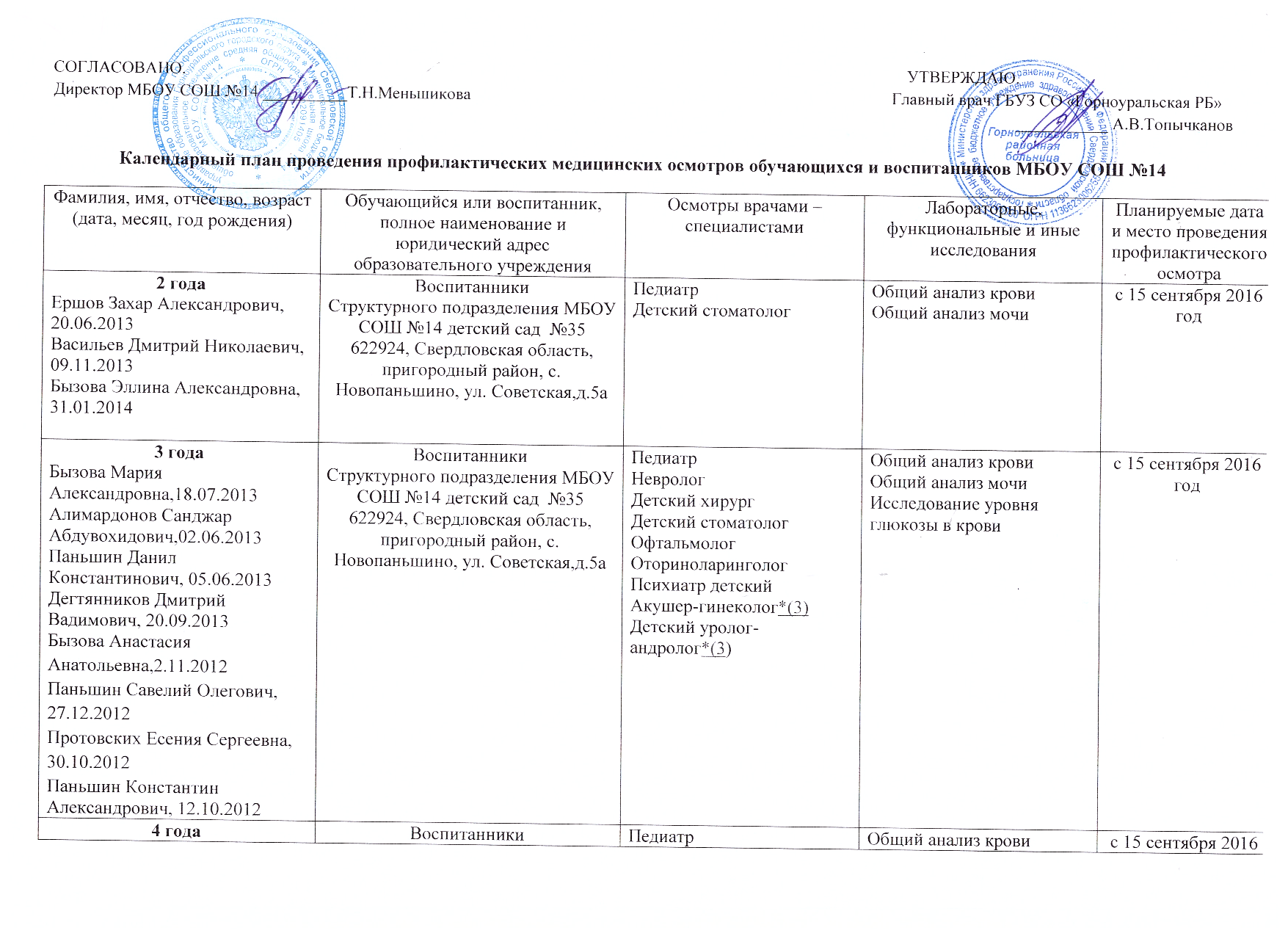 Составлен в соответствии с приказом Министерства здравоохранения РФ от 21 декабря 2012 года №1346н «О порядке прохождения несовершеннолетними медицинских осмотров, в том числе при поступлении в образовательные учреждения и в период обучения в них»(1) Неонатальный скрининг на врожденный гипотиреоз, фенилкетонурию, адреногенитальный синдром, муковисцидоз и галактоземию проводится детям в возрасте до 1 месяца включительно в случае отсутствия сведений о его прохождении в истории развития ребенка.*(2) Аудиологический скрининг проводится детям в возрасте до 3 месяцев включительно в случае отсутствия сведений о его прохождении в истории развития ребенка.*(3) Медицинский осмотр врача-детского уролога-андролога проходят мальчики, врача акушера-гинеколога - девочки.*(4) Исследования уровня гормонов в крови проводятся при наличии медицинских показаний4 годаПаньшин Иван Николаевич, 24.05.2011Опалева Алина Сергеевна, 25.09.2011Парамонов Трофим Темерханович, 18.06.2011Гурбанов Расим Ровшан оглы, 15.12.2011Паньшина Арина Николаевна, 27.02.2012Хотенова Валерия Константиновна, 26.04.2012Паньшина Влада Денисовна, 08.05.2012Третьяков Егор Сергеевич, 31.05.2012ВоспитанникиСтруктурного подразделения МБОУ СОШ №14 детский сад  №35ПедиатрДетский хирургОбщий анализ кровиОбщий анализ мочис 15 сентября 2016 год5 летАникин Андрей Евгеньевич, 02.12.2010Иванов Тимофей Вадимович,  29.08.2010Южаков Илья Васильевич, 01.09.2010Паньшина Юлия Романовна, 20.07.2010Бызова Марина Александровна, 21.08.2010ВоспитанникиСтруктурного подразделения МБОУ СОШ №14 детский сад  №35ПедиатрДетский хирургОбщий анализ кровиОбщий анализ мочис 22 сентября 2016 год6 летЛопаева Ольга Владимировна,10.09.2009Шульгин Арсений Сергеевич, 26.09.ю2009Камаев Кирилл Дмитриевич, 05.10.2009Паньшин Дмитрий Ильич, 11.06.2009Чесноков Михаил Витальевич, 07.01.20010Рыжков Денис Сергеевич, 22.01.2010Серебряков Данил Степанович, 01.02.2010Бызова Ольга Валерьевна, 27.02.2010ВоспитанникиСтруктурного подразделения МБОУ СОШ №14 детский сад  №35ПедиатрНеврологОфтальмологДетский стоматологОбщий анализ кровиОбщий анализ мочиИсследование уровня глюкозы в кровис 22 сентября 2016 год7 летПаньшина Елена Романовна, 06.12.2008Паньшина Виктория Александровна, 27,02.2009Паньшин Кирилл Константинович, 19.03.2009Парамонова Юлия Темерхановна, 25.03.2009ВоспитанникиСтруктурного подразделения МБОУ СОШ №14 детский сад  №35ПедиатрНеврологДетский хирургДетский стоматологТравматолог-ортопедОфтальмологОториноларингологПсихиатр детскийАкушер-гинекологДетский уролог-андрологОбщий анализ кровиОбщий анализ мочиИсследование уровня глюкозы в кровиУльтразвуковое исследование органов брюшной полости, сердца, щитовидной железы и органов репродуктивной сферыЭлектрокардиографияс 22 сентября 2016 год7 летБызов Артем Евгеньевич, 01.06.2008Дерябин Дмитрий Юрьевич, 01.06.2008Дерябина Елена Юрьевна, 01.06.2008Зверев Виталий Александрович, 10.07.2008Паньшина Анна Владимировна, 11.06.2008Паньшина Станислава Алексеевна, 17.01.2009Паньшина Юлия Викторовна, 27.02.2009Паньшин Никита Сергеевич, 16.07.2008Парамонова Анастасия Евгеньевна, 28.07.2008Ткачук Аркадий Владимирович,Обучающиеся МБОУ СОШ №14 622924, Свердловская область, Пригородный район, с. Новопаньшино, ул. Советская, д.6ПедиатрНеврологДетский хирургДетский стоматологТравматолог-ортопедОфтальмологОториноларингологПсихиатр детскийАкушер-гинекологДетский уролог-андрологОбщий анализ кровиОбщий анализ мочиИсследование уровня глюкозы в кровиУльтразвуковое исследование органов брюшной полости, сердца, щитовидной железы и органов репродуктивной сферыЭлектрокардиографияс 22 сентября 2016 год8 летКузнецов Дмитрий Евгеньевич, 27.03.2008Паньшина Мария Александровна, 21.12.2007Паньшина Алина Васильевна, 15.03.2008Парамонов Артем Темерханович, 01.11.2007Пономарева Екатерина Романовна, 04.02.2008Срывков Михаил Евгеньевич, 18.03.2008Аникин Виктор Сергеевич, 13.05.2007Бызова Анастасия Сергеевна, 27.02.2008Бызова Татьяна Анатольевна, 24.05.2007Латкина Марина Павловна, 11.09.2007Паньшин Денис Васильевич, 31.07.2007Паньшин Дмитрий Павлович, 03.05.2007Панникова Яна Андреевна, 19.11.2007Рябиков Артем Алексеевич, 04.07.2007Зверев Андрей Михайлович, 25.07.2007Загинайло Даниил Дмитриевич, 02.05.2007Обучающиеся МБОУ СОШ  №14педиатрОбщий анализ кровиОбщий анализ мочиИсследование уровня глюкозы в кровиС 29.09.20169 летКаткова Татьяна Артуровна, 29.01.2007Бызова Анна Вячеславовна, 02.08.2006Белоусов Михаил Васильевич, 21.03.2007Парамонов Денис Семенович, 22.06.2006Паньшин Михаил Анатольевич, 13.12.2006Поликарпова Ирина Владимировна, 10.03.2007Чуб Валерия Владимировна, 28.03.2007Авдюков Евгений Олегович, 24.08.2006Волошин Тимофей Романович, 15.07.2006Васильева Диана Николаевна, 05.06.2006Кожевников Илья Сергеевич, 07.09.2006Кашина Ольга Анатольевна, 09.09.2006Максимова Алена Александровна, 30.05.2006Савина Софья Евгеньевна, 23.07.2006Сарапулова Ксения Вячеславовна, 11.06.2006Обучающиеся МБОУ СОШ  №14ПедиатрОбщий анализ кровиОбщий анализ мочиИсследование уровня глюкозы в кровиС 29.09.201610 летБызова Вероника Анатольевна, 01.03.2006Гурбанова Лейла Ровшан гызы, 17.03.2006Зотикова Валерия Алексеевна, 02.03.2006Паньшина Анастасия Владимировна, 14.12.2005Рябикова Дарья Алексеевна, 09.05.2005Вялкова Вера Алексеевна, 19.10.2005Дерюшева Мария Михайловна, 23.09.2005Киселева Виктория Александровна, 19.09.2005Колос Виктория Андреевна, 06.09.2005Максимов Игорь Павлович, 17.04.2005Паньшина Мария Олеговна, 22.10.2005Сарапулов Егор Вячеславович, 07.06.2005Титов Иван Михайлович, 10.06.2005Обучающиеся МБОУ СОШ  №14ПедиатрНеврологДетский хирургДетский стоматологДетский эндокринологТравматолог-ортопедОфтальмологОториноларингологПсихиатр детскийОбщий анализ кровиОбщий анализ мочиОбщий анализ калаЭлектрокардиографияИсследование уровня глюкозы в кровиС 29.09.201611 летПаньшин Артем Алексеевич, 25.03.2005Паньшин Никита Дмитриевич, 07.03.2005Попова Нина Сергеевна, 05.03.2005Паньшин Александр Романович, 01.09.2004Ткачук Анжелика Владимировна, 04.02.2005Бызова Марина Николаевна, 18.07.2004Кузнецова Людмила Евгеньевна, 13.02.2005Онищенко Анастасия Витальевна, 02.09.2004Паньшина Екатерина Андреевна, 24.12.2004Паньшин Иван Александрович, 18.09.2004Татаурова Анастасия Владимировна, 17.11.2004Обучающиеся МБОУ СОШ  №14ПедиатрДетский хирургОфтальмологОбщий анализ кровиОбщий анализ мочиИсследование уровня глюкозы в кровиС 29.09.201612 летИванов Андрей Ильич, 15.03.2004Копысова Елизавета Викторовна, 02.03.2004Хохряков Данил Артемович, 28.01.2004Гурбанов Рафаил Ровшан оглы, 28.12.2003Паньшин Дмитрий Константинович, 09.07.2003Паньшин Роман Павлович, 13.11.2003Шаламов Геннадий Анатольевич, 02.07.2003Шульгин Андрей Александрович, 15.12.2003Шульгин Георгий Сергеевич, 31.10.2003Южакова Валерия Васильевна, 12.02.2004Филофеева Мария Николаевна,Обучающиеся МБОУ СОШ  №14ПедиатрАкушер-гинекологДетский уролог-андрологОбщий анализ кровиОбщий анализ мочиС 06.10.201613 летБлизнюк Данил Олегович, 19.06.2002Салтанов Тимофей Сергеевич, 29.01.2003Шестакова Дарья Александровна, 01.04.2003Бызов Сергей Александрович, 16.10.2002Вялков Артем Алексеевич, 20.06.2002Иванова Александра Вадимовна, 07.07.2002Ильиных Наталья Максимовна, 31.07.2002Камаев Андрей Дмитриевич, 15.09.2002Максимов Юрий Александрович, 16.06.2002Паньшин Иван Ильич, 15.10.2002Попов Владимир Сергеевич, 29.09.2002Обучающиеся МБОУ СОШ  №14ПедиатрОбщий анализ кровиОбщий анализ мочиИсследование уровня глюкозы в кровиС 06.10.201614 летИванова Евгения Ильинична, 31.03.2002Кашин Иван Анатольевич, 08.09.2001Паньшина Диана Алексеевна, 01.02.2002Скоромных Анастасия Евгеньевна, 13.02.2002Сахауве Дмитрий Дамирович, 06.08.2002Бызов Владислав Николаевич, 06.11.2001Бызова Юлия Олеговна, 08.06.2001Волошина Полина Романовна, 10.06.2001Казанцев Александр Алексеевич, 18.08.2001Максимов Кирилл Олегович, 07.09.2001Никонова Кристина Александровна, 28.07.2001Онищенко Анастасия Владимировна, 01.01.2002Перевощиков Кирилл Николаевич, 04.10.2001Обучающиеся МБОУ СОШ  №14ПедиатрДетский стоматологДетский уролог-андрологДетский эндокринологНеврологОфтальмологОториноларингологАкушер-гинекологПсихиатр подростковыйОбщий анализ кровиОбщий анализ мочиИсследование уровня глюкозы в кровиУльтразвуковое исследование органов брюшной полости, сердца,щитовидной железы и органов репродуктивной сферыЭлектрокардиографияИсследования уровня гормонов в крови (пролактин, фолликулостимулирующий гормон, лютеинизирующий гормон, эстрадиол, прогестерон, тиреотропный гормон, трийодтиронин, тироксин, соматотропный гормон, кортизол, тестостерон)*(4)С 06.10.201615 летКлимцев Илья Михайлович, 20.12.2000Латкина Наталья Павловна, 04.12.2000Салтанов Семен Сергеевич, 15.09.2000Бызова Наталья Аркадьевна, 15.05.2000Дегтянникова Вероника Сергеевна, 13.05.2000Иванова Ольга Олеговна, 25.05.2000Иванова Полина Ильинична, 10.08.2000Килякова Анна Леонидовна, 02.07.2000Онохов Руслан Владиславович, 03.06.2000Павлов Константин Викторович, 09.05.2000Паньшин Даниил Сергеевич, 04.06.2000Пешкова Анастасия Сергеевна, 29.06.2000Поликарпова Елизавета Владимировна, 16.06.2000Протовских Дмитрий Сергеевич, 09.09.2000Шаламов Михаил Евгеньевич, 29.07.2000Обучающиеся МБОУ СОШ  №14ПедиатрДетский хирургДетский стоматологДетский уролог-андрологДетский эндокринологНеврологТравматолог-ортопедОфтальмологОториноларингологАкушер-гинекологПсихиатр подростковыйОбщий анализ кровиОбщий анализ мочиИсследование уровня глюкозы в кровиЭлектрокардиографияФлюорография легкихС 06.10.201616 летПаньшин Илья Степанович, 18.07.1999Паньшин Николай Анатольевич, 04.03.2000Салтанов Матвей Сергеевич, 18.09.1999Будрин Константин Александрович, 21.02.2000Ершова Олеся Александровна, 12.02.2000Кольцов Данил Викторович, 08.04.2000Кольцов Виталий Дмитриевич, 01.09.1999Моисеева Анастасия Константиновна, 02.04.2000Паньшина Елизавета Олеговна, 27.03.2000Паньшин Руслан Азатович, 13.06.1999Татауров Юлиан Александрович, 21.01.2000Титов Максим Михайлович, 19.01.2000Харитонов Сергей Александрович, 26.01.2000Бызова Ксения Вениаминовна, 12.12.1999Зотиков Эдуард Алексеевич, 24.09.1999Паньшина Юлия Олеговна, 12.05.1999Чеснокова Мария Витальевна, 19.04.1999 Черепанова Валерия Павловна, 10.04.1999Обучающиеся МБОУ СОШ  №14ПедиатрДетский хирургДетский стоматологДетский уролог-андрологДетский эндокринологНеврологТравматолог-ортопедОфтальмологОториноларингологАкушер-гинекологПсихиатр подростковыйОбщий анализ кровиОбщий анализ мочиИсследование уровня глюкозы в кровиЭлектрокардиографияФлюорография легкихС 06.10.201617 летМоисеев Данил Константинович, 18.06.1998Паньшина Наталья Олеговна, 07.04.1998Паньшин Сергей Андреевич, 10.09.1998Попова Алена Алексеевна, 09.04.1998Стукова Диана Евгеньевна, 13.12.1998Обучающиеся МБОУ СОШ  №14ПедиатрДетский хирургДетский стоматологДетский уролог-андрологДетский эндокринологНеврологТравматолог-ортопедОфтальмологОториноларингологАкушер-гинекологПсихиатр подростковыйОбщий анализ кровиОбщий анализ мочиИсследование уровня глюкозы в кровиЭлектрокардиографияФлюорография легкихС 06.10.2016